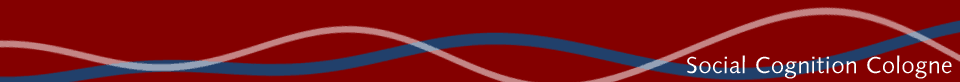 SoDoc 2013 – Application FormPlease fill in this form and send it to sodoc-2013@uni-koeln.de by 15th April. Please, name the file by your last name e.g. Schulz.docx.1) Personal informationFirst name:Last name:University:E-mail:Phone number:Onset date of PhD:Promoter:2) Do you have any dietary requirements?3) Have you participated in a previous SoDoc or applied for a SoDoc and not gotten a position?4) Do you have other questions or comments?5) AbstractPlease formulate an abstract with max 250-500 words and max 5 Keywords.